ST BENEDICT’S SCHOOLMATHS DEPARTMENTGCSE to ALEVEL TRANSITION BOOKLETIntroductionThe ALevel  Maths course consists of 3 elements, Pure Maths and two applied ones in Mechanics and Statistics. If you are choosing to do Further Maths you will  be taking each of these elements to the next level with some interesting and challenging material, which willl enhance your Mathematical ability and prepare you for courses in Maths after your ALevels.As a department we are keen to support your Mathematical development and ensure that you are making good progress towards fulfilling your potential. This booklet will help you to make a good start to the course and will give you a firm foundation and essential techniques needed for the work you will be doing throughout the two year course. It is important that you work through each chapter carefully following the examples and procedures needed and then answer the questions that follow. You do not need to go through every question but do enough of them to ensure you have a firm understanding of the topic.  It is essential you have a good knowledge of these topics before the start of the year in September. The material covered should be familiar as these topics are also in the GCSE specification.   We all look forward to you joining a very successful ALevel Maths programme at St Benedict’s after the Summer. Work hard to prepare yourself in the best possible way to help enhance your level of understanding of the topics you will encounter.CONTENTSChapter 1                                               Removing brackets                                                                     page        2Chapter 2                                               Linear Equations                                                                                          4      Chapter 3                                               Simultaneous Equations                                                                             8  Chapter 4                                               Factorising                                                                                                     10Chapter 5                                              Changing the subject of a formula                                                             13       Chapter 6                                              Solving quadratic equations                                                                        16                Chapter 7                                              Indices                                                                                                             18Practice Test                                                                                                                                                                  21Solutions                                                                                                                                                                        22Extended Reading List                                                                                                                                                 24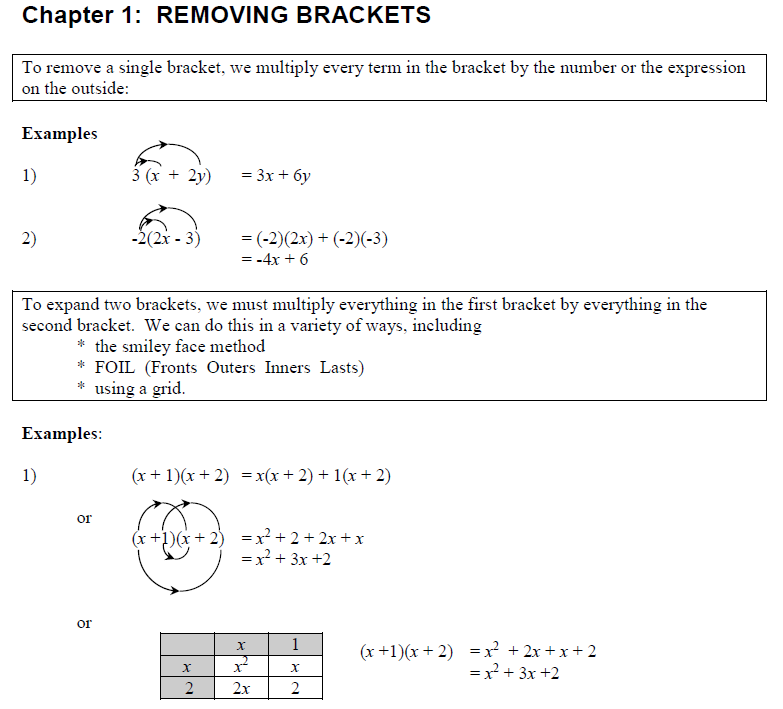 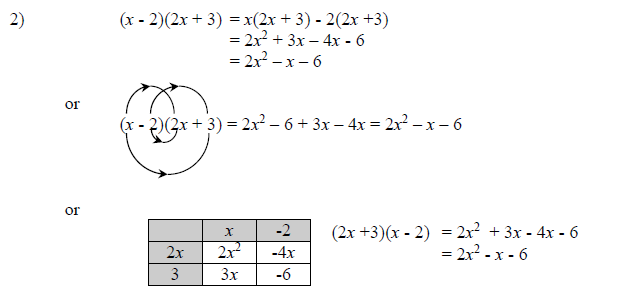 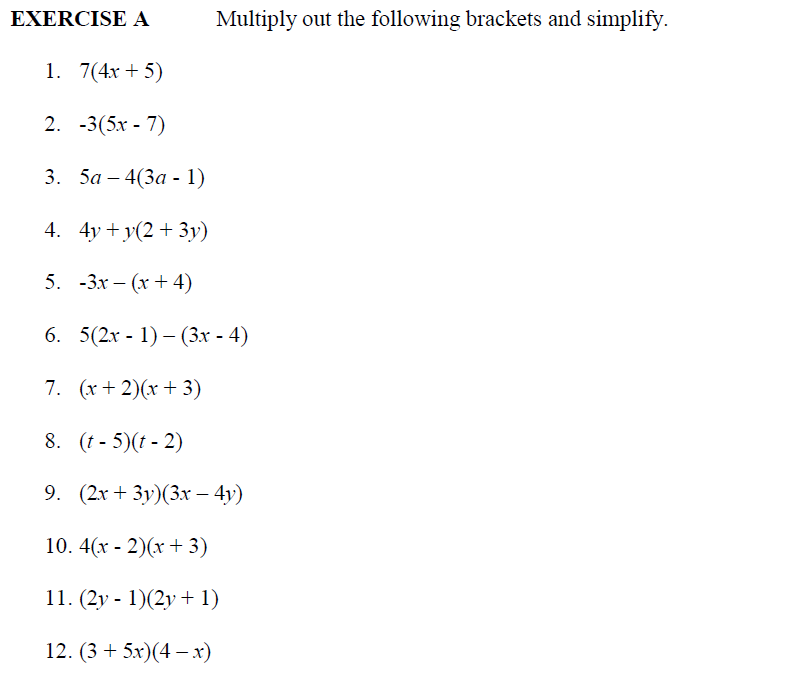 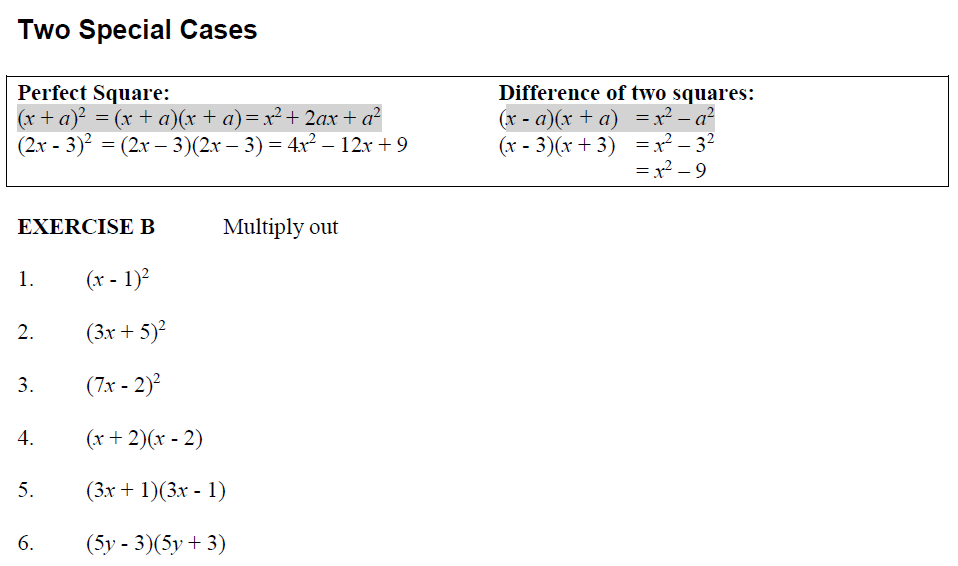 More help: http://www.mymaths.co.uk/tasks/library/loadLesson.asp?title=brackets/bracketsMovie&taskID=1150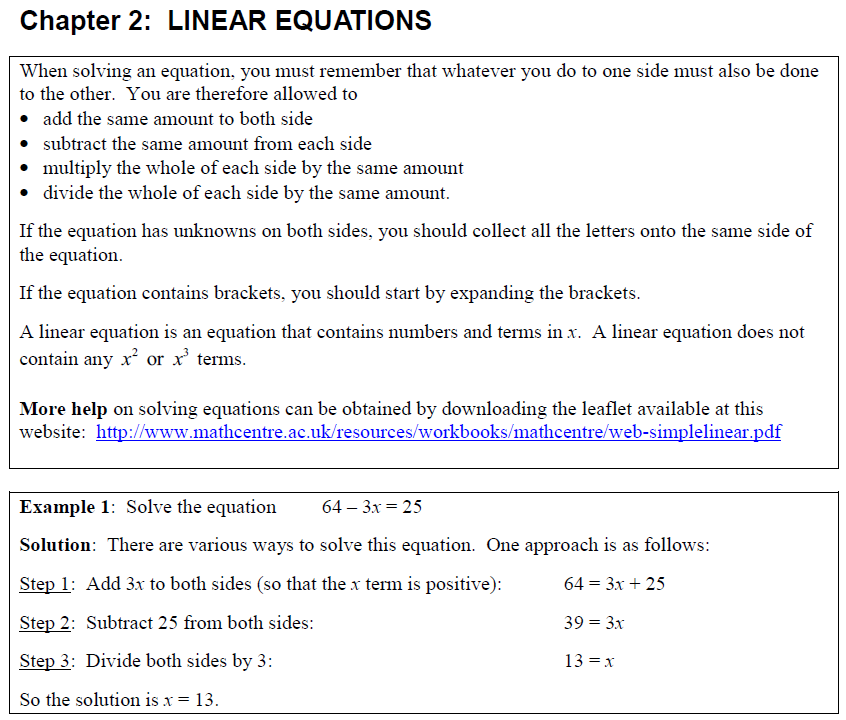 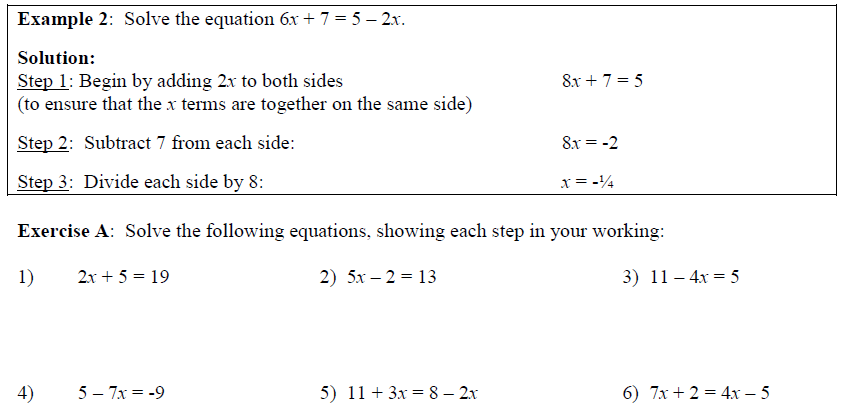 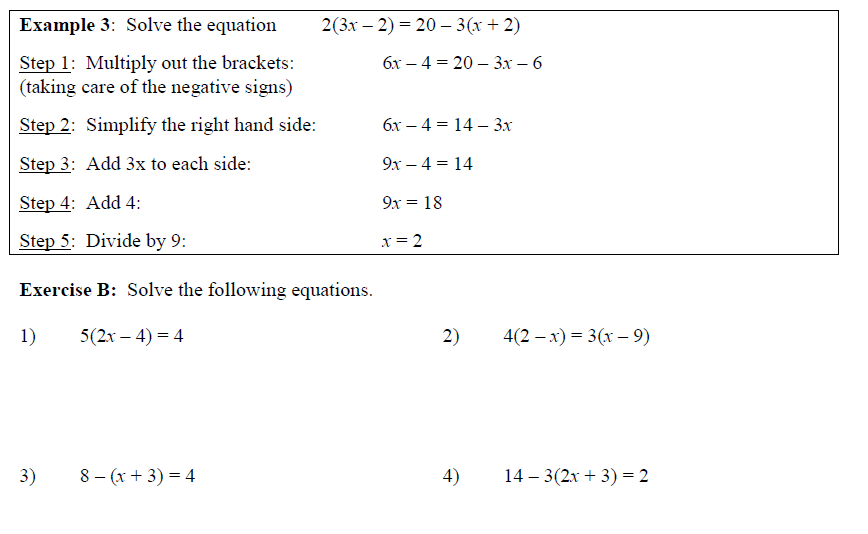 More help: http://www.mymaths.co.uk/tasks/library/loadLesson.asp?title=equations/solvingEquationsM ovie&taskID=1182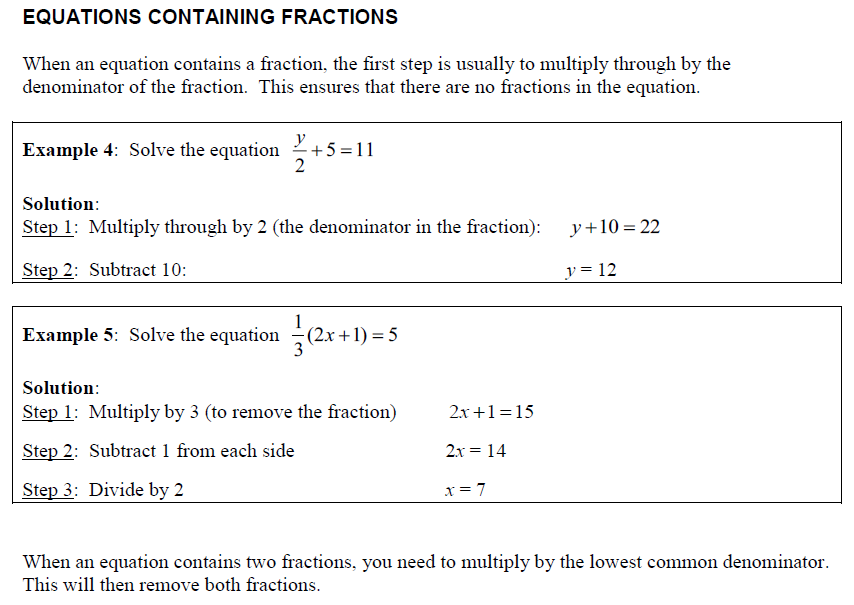 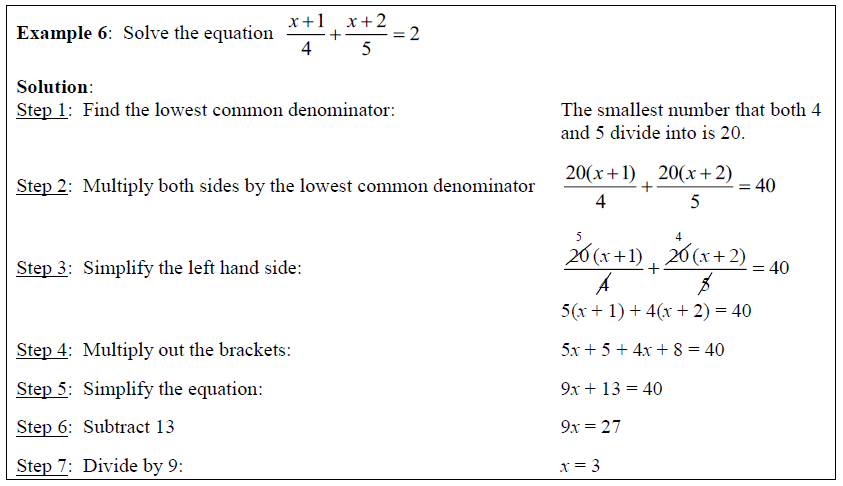 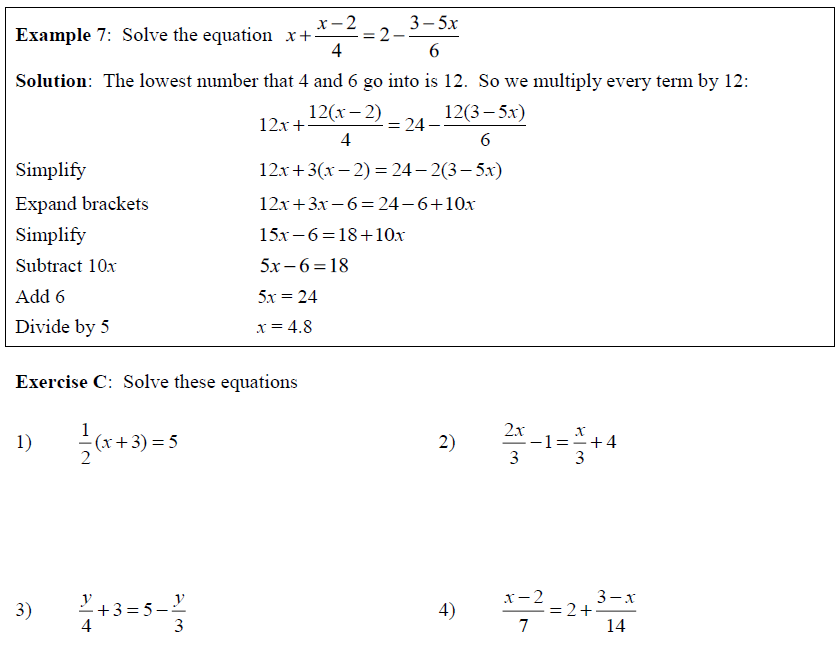 More help: http://www.mymaths.co.uk/tasks/library/loadLesson.asp?title=equations/solvingEquations WithFractions&taskID=1183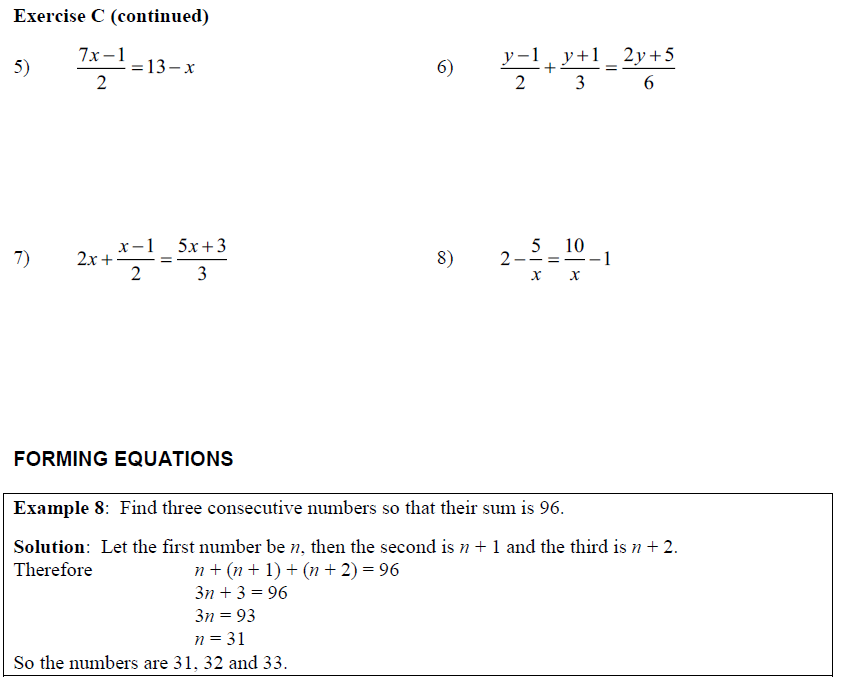 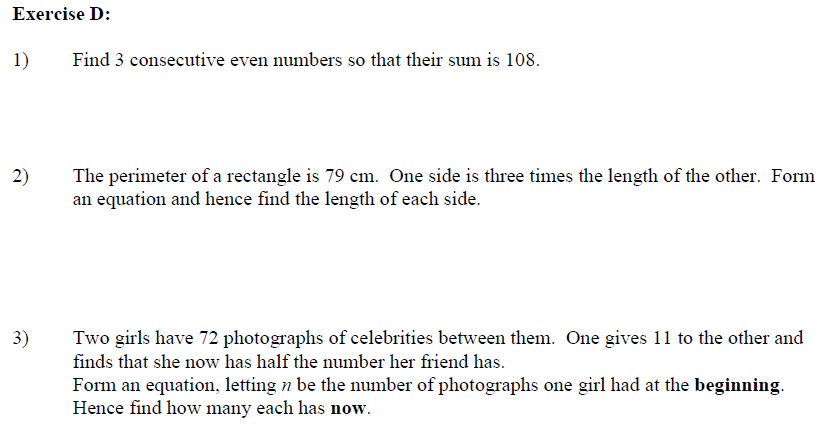 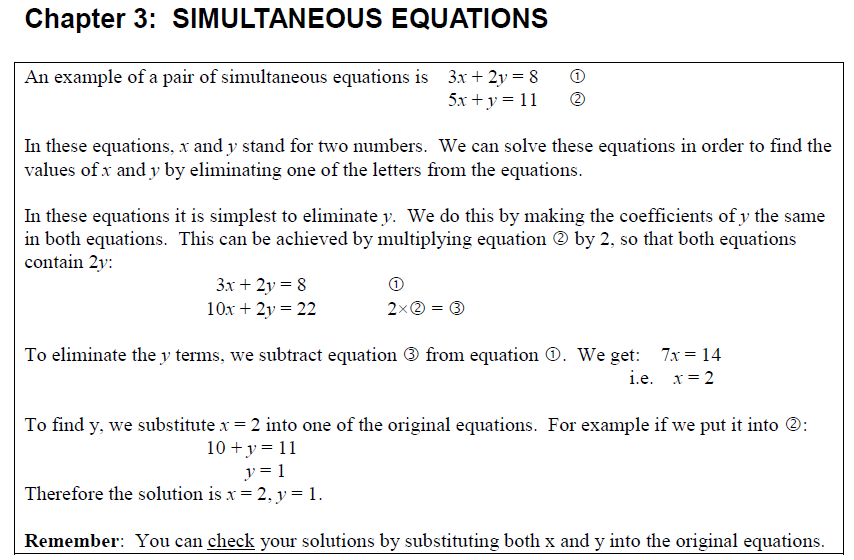 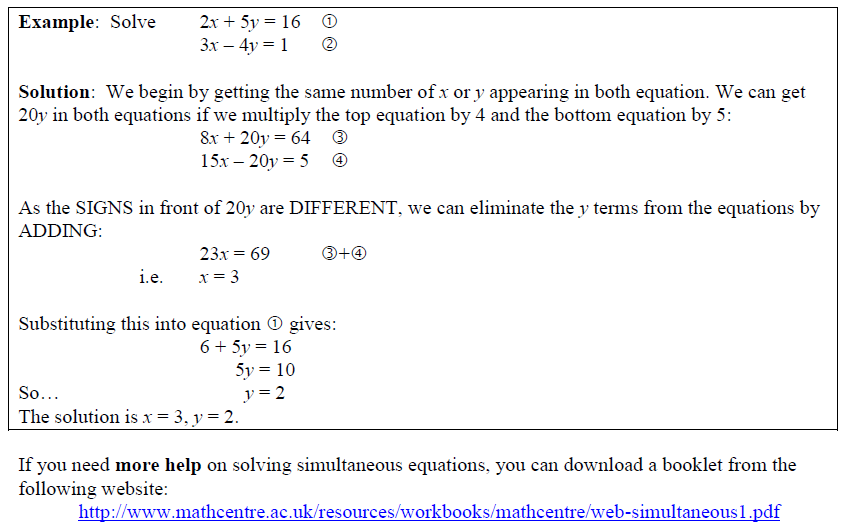 http://www.mymaths.co.uk/tasks/library/loadLesson.asp?title=simultaneous/simEquMovieHard&taskID=1174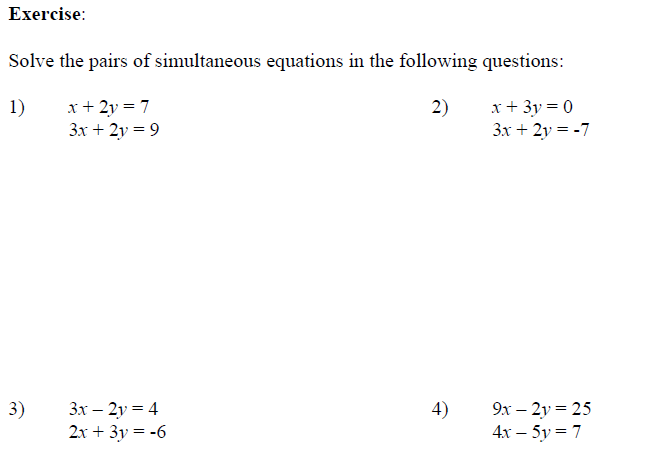 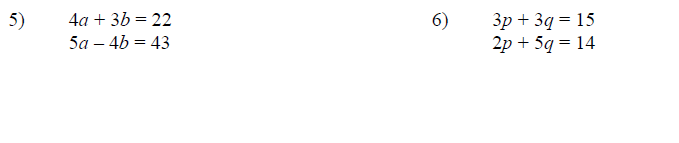 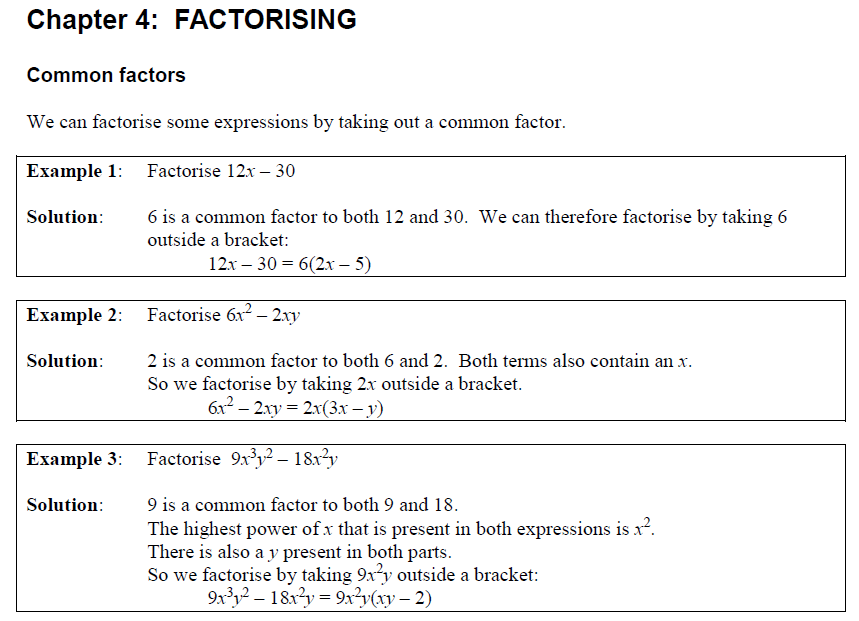 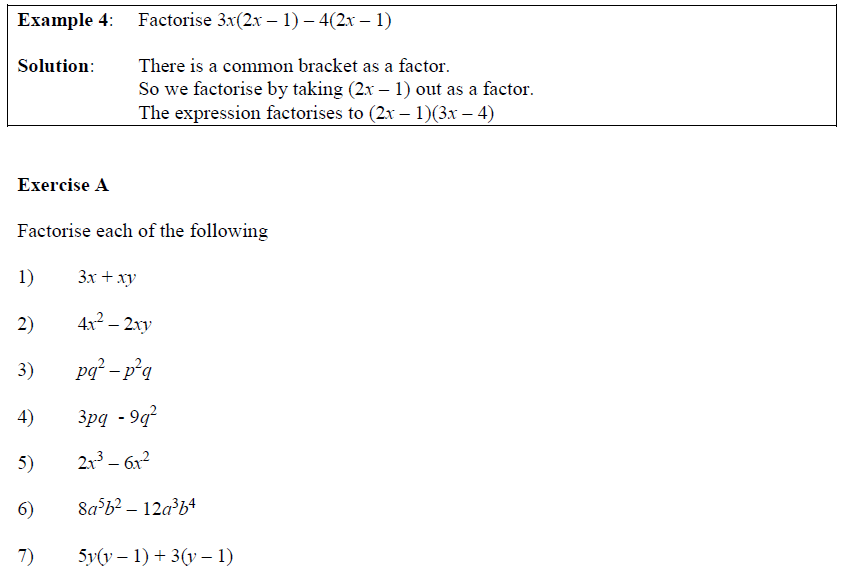 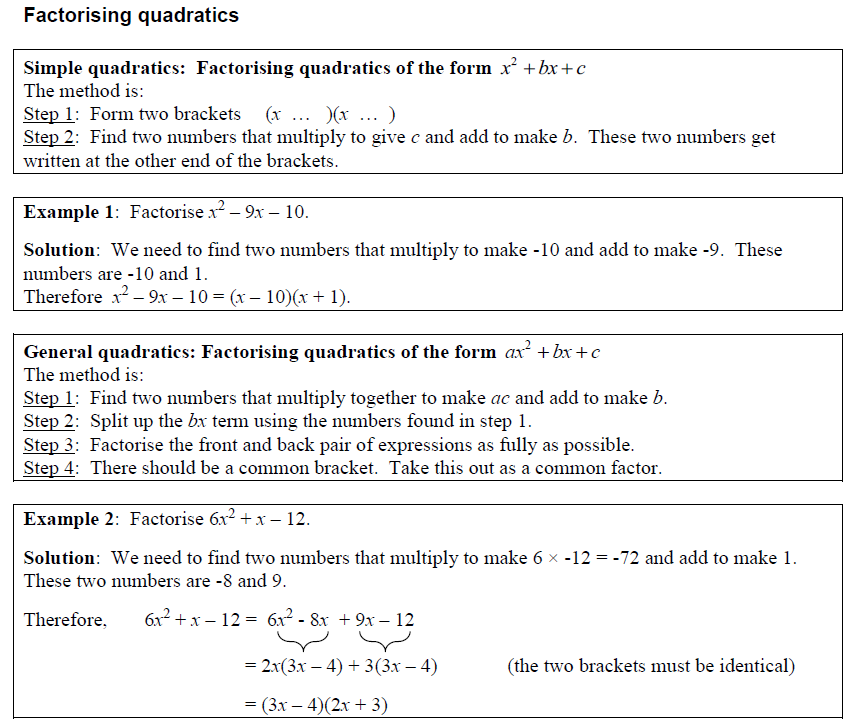 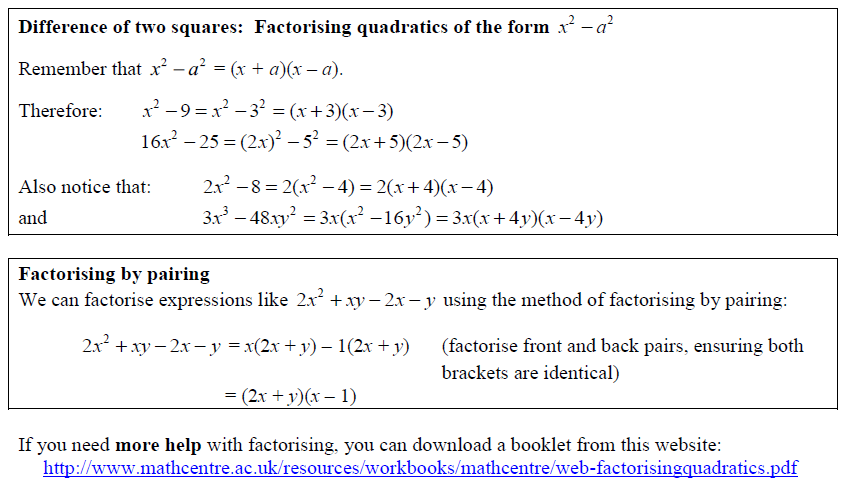 http://www.mymaths.co.uk/tasks/library/loadLesson.asp?title=factorising/factoriseHigher&t askID=1156 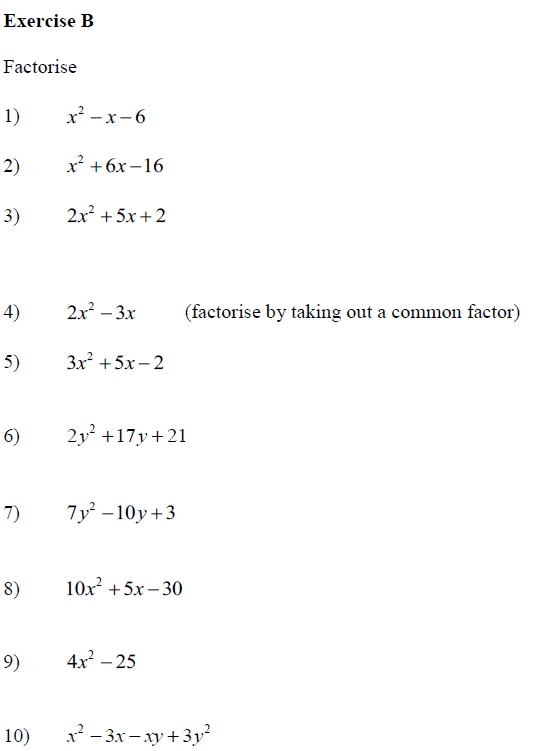 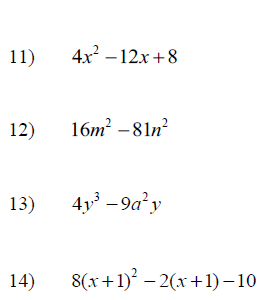 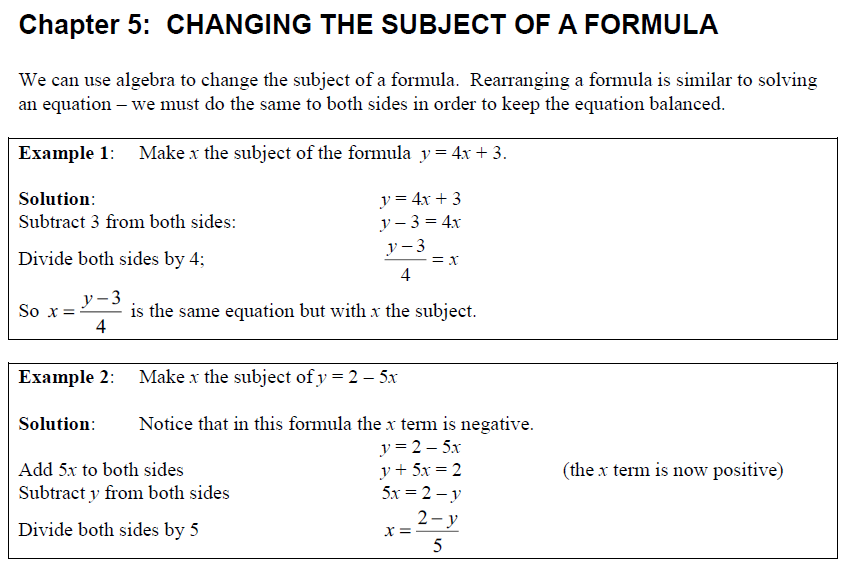 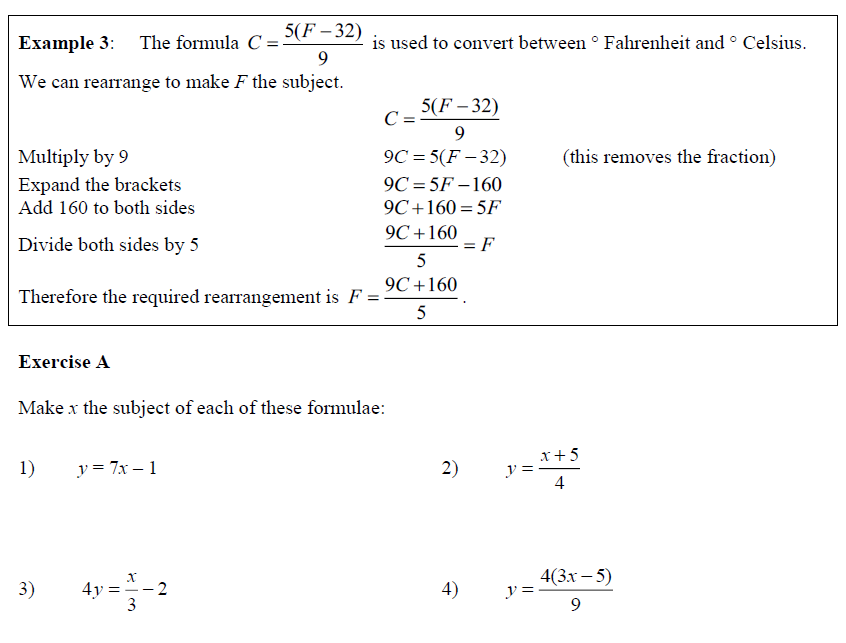 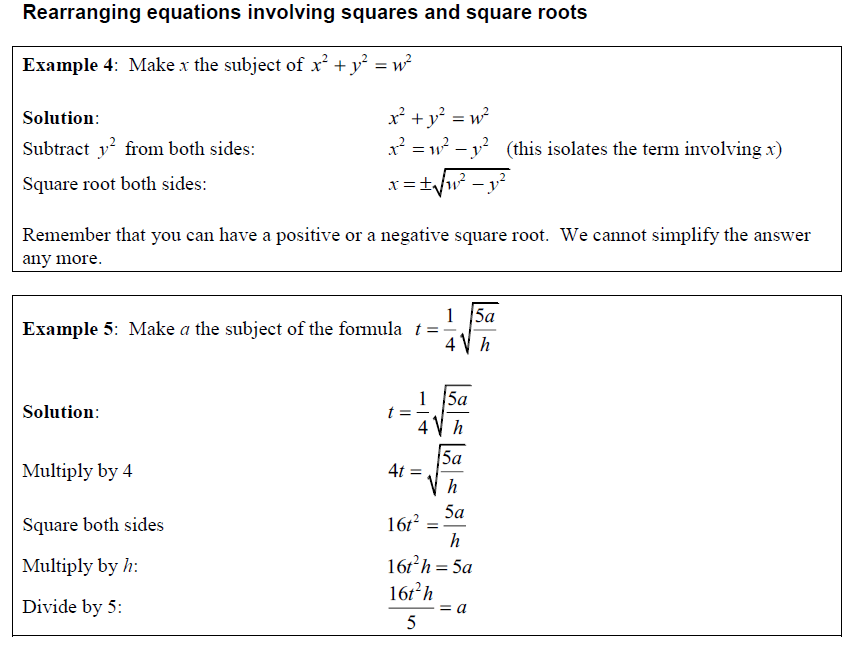 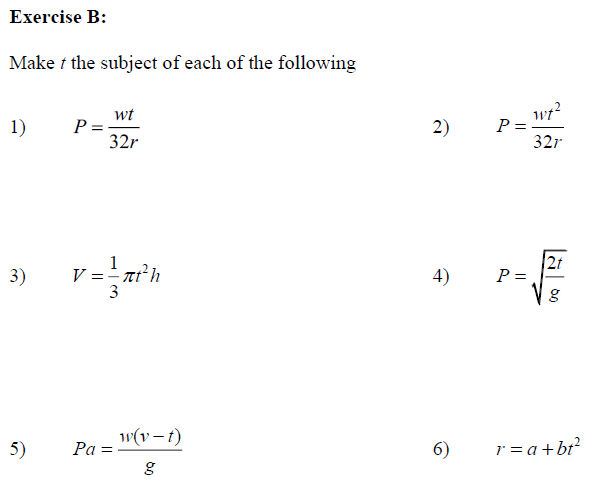 More help: http://www.mymaths.co.uk/tasks/library/loadLesson.asp?title=simplify/rearrangehigher&tas kID=1170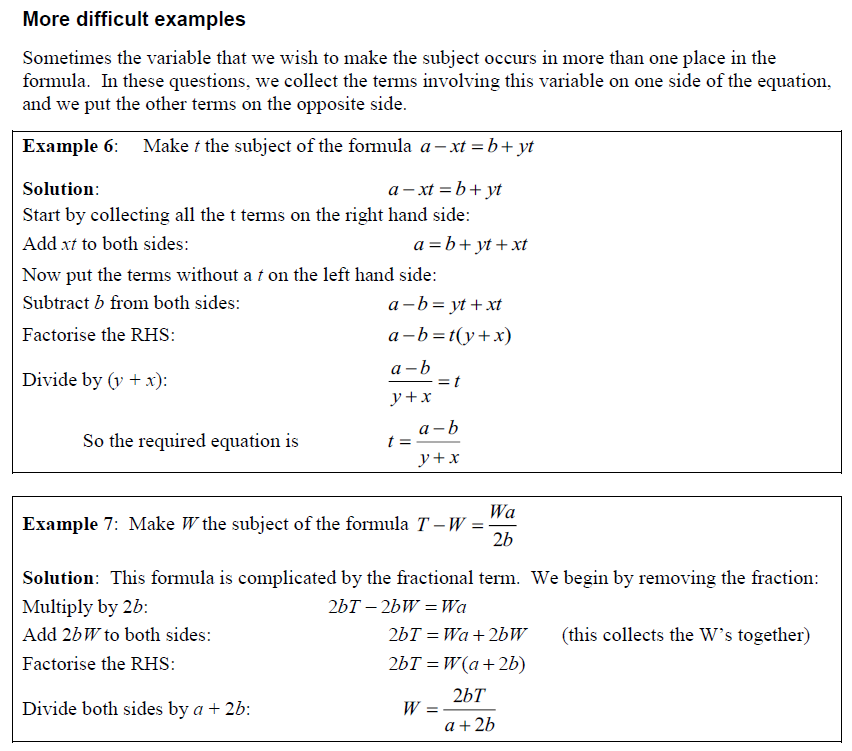 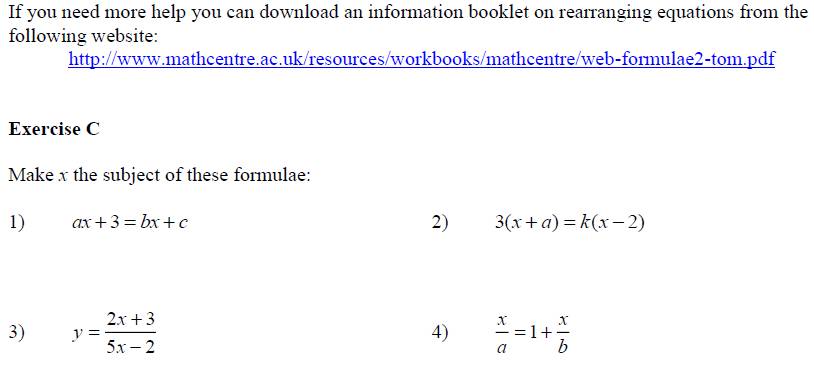 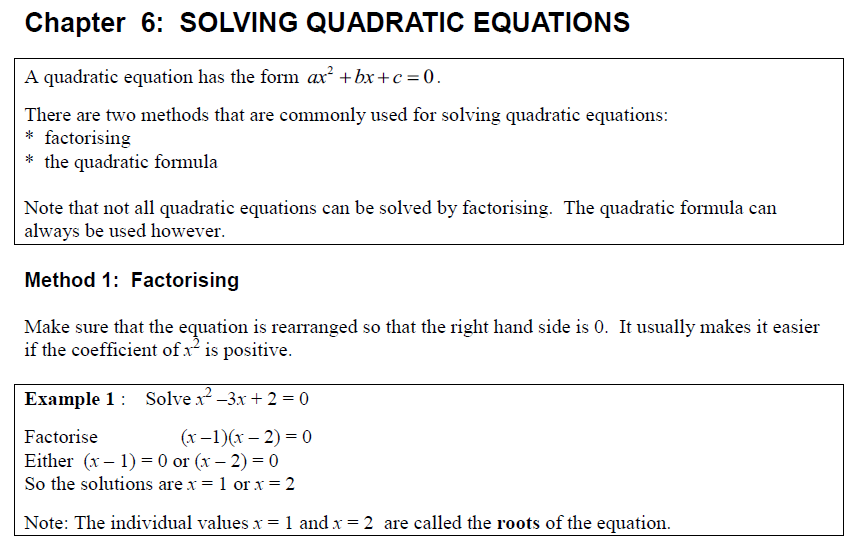 http://www.mymaths.co.uk/tasks/library/loadLesson.asp?title=factorising/solveQuadsByFactoring&t askID=1181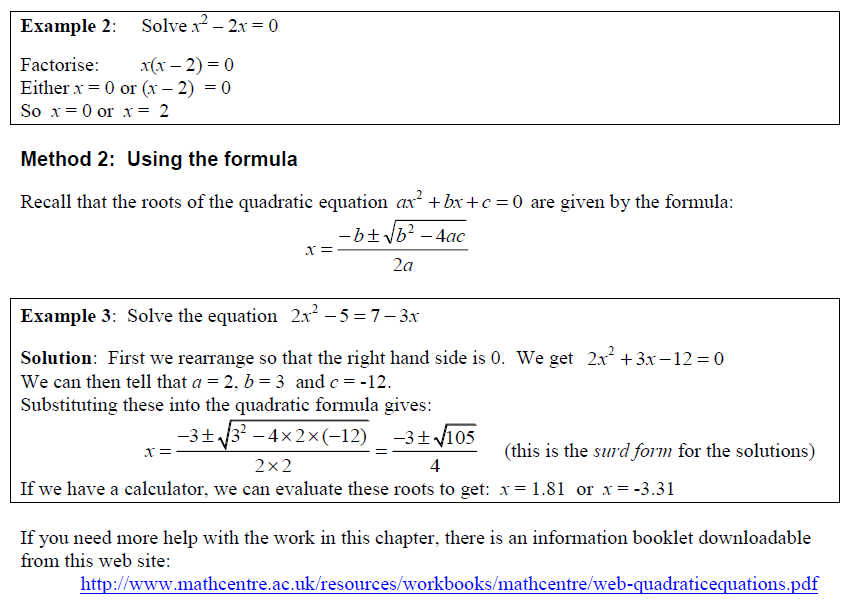 http://www.mymaths.co.uk/tasks/library/loadLesson.asp?title=quadraticformula/formulamovie&taskID=1160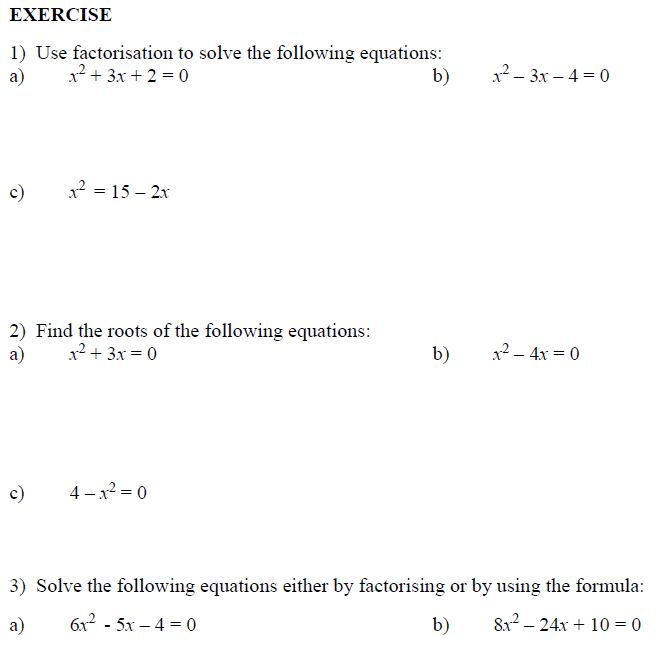 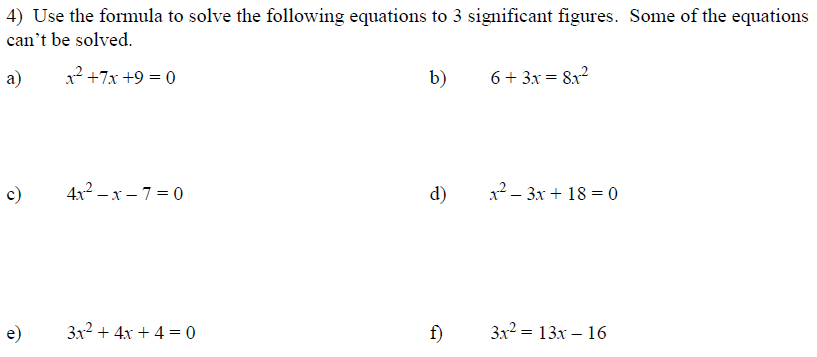 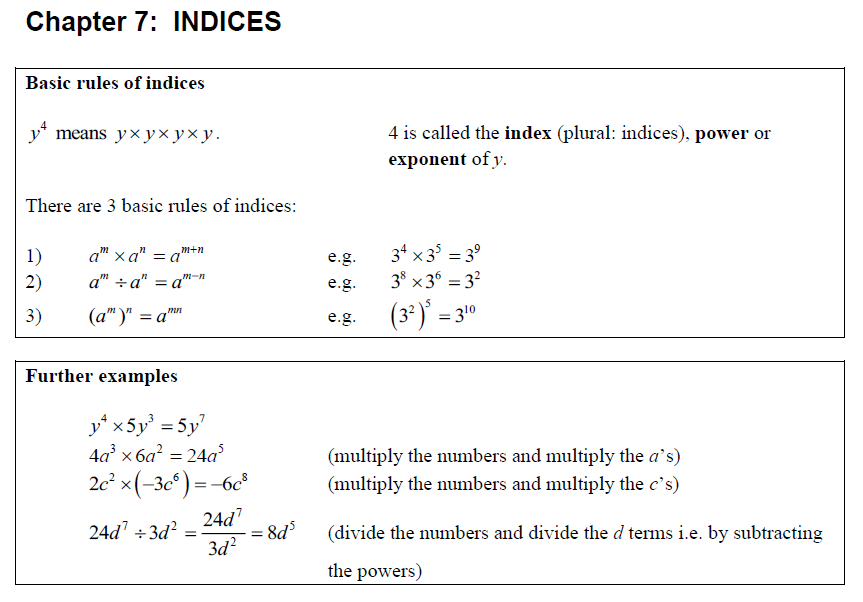 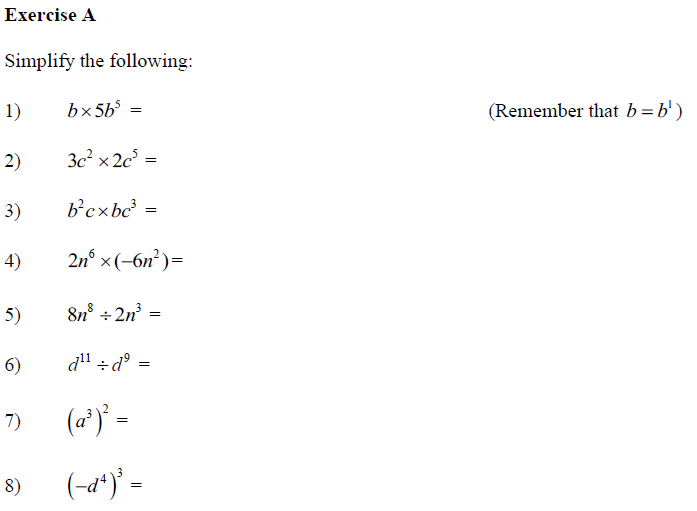 Help: http://www.mymaths.co.uk/tasks/library/loadLesson.asp?title=powers/indicesPart2&taskID= 1045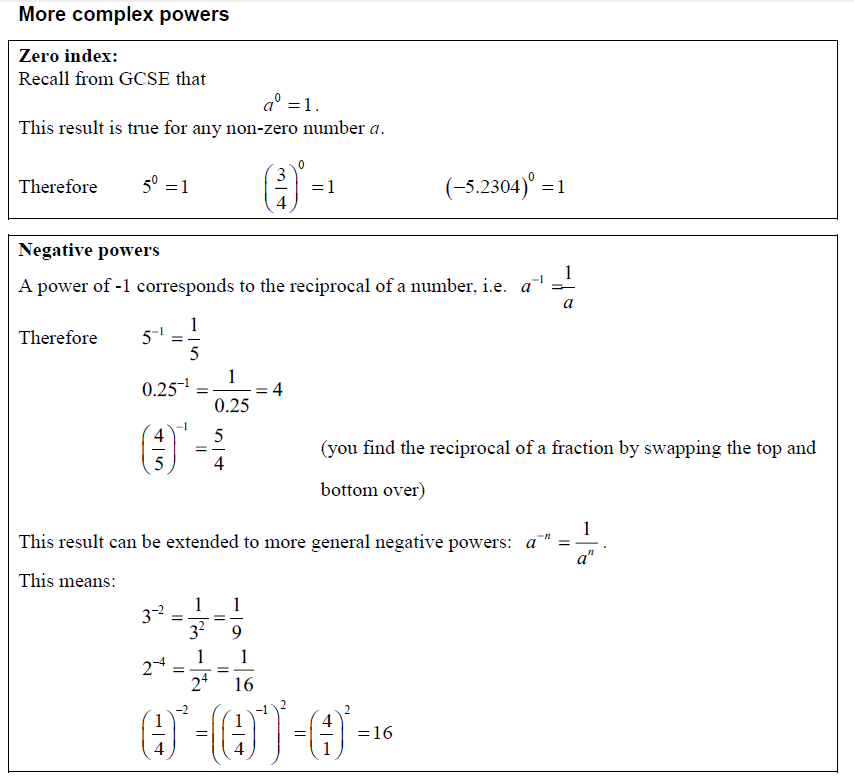 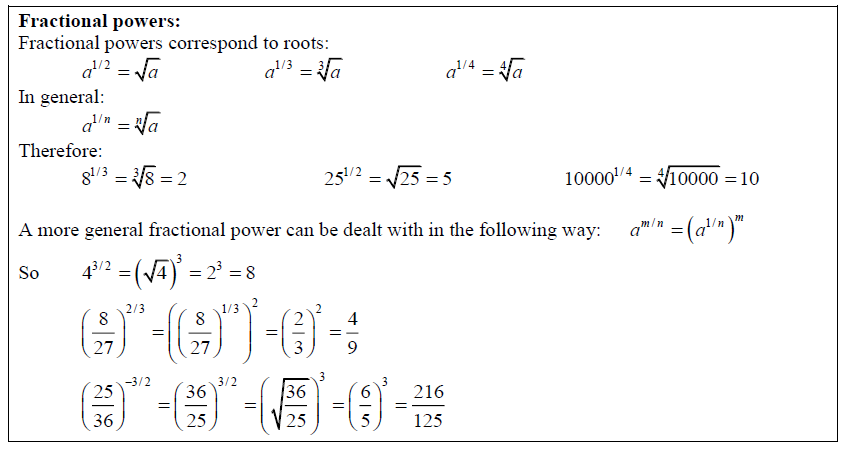 Help: http://www.mymaths.co.uk/tasks/library/loadLesson.asp?title=powers/indicesPart3&taskID=1301 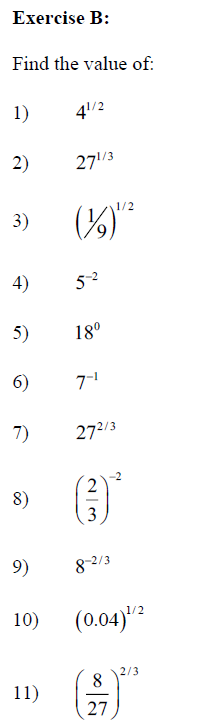 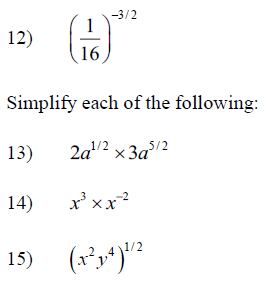 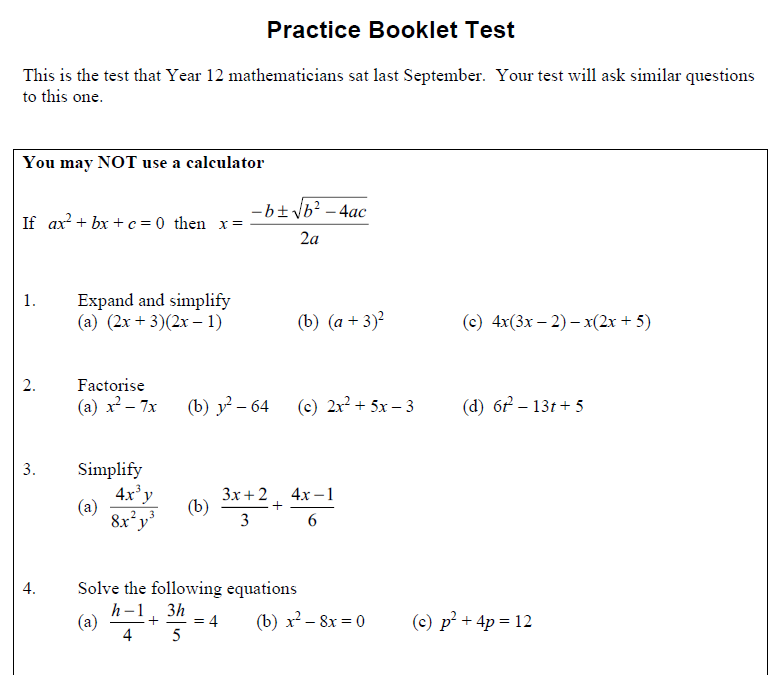 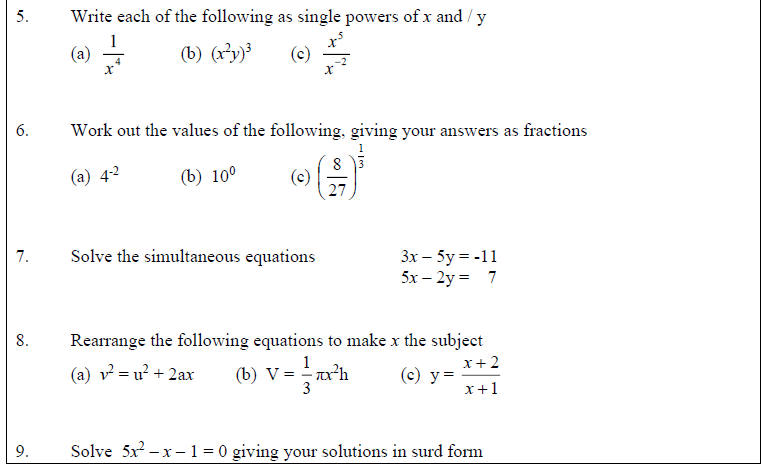 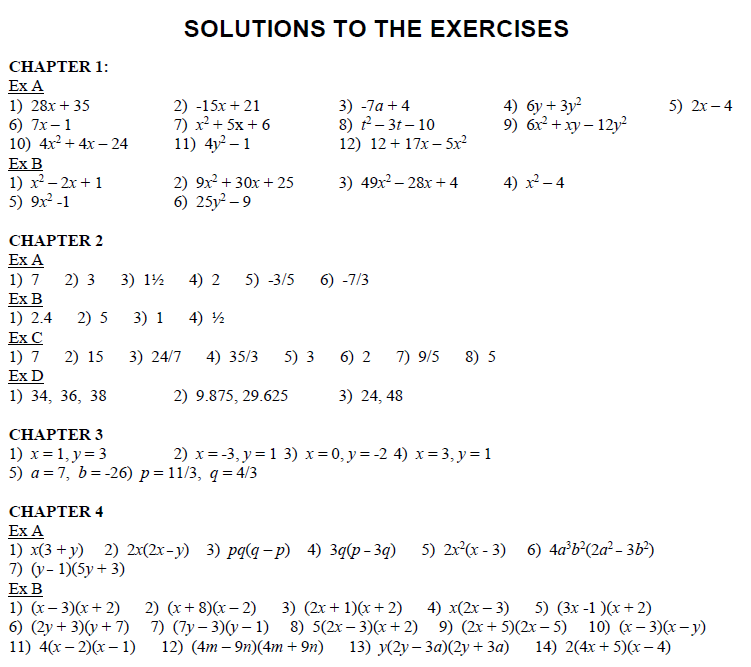 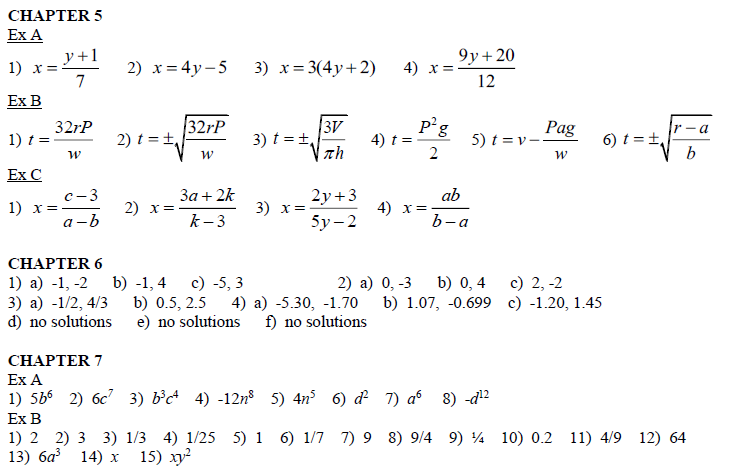 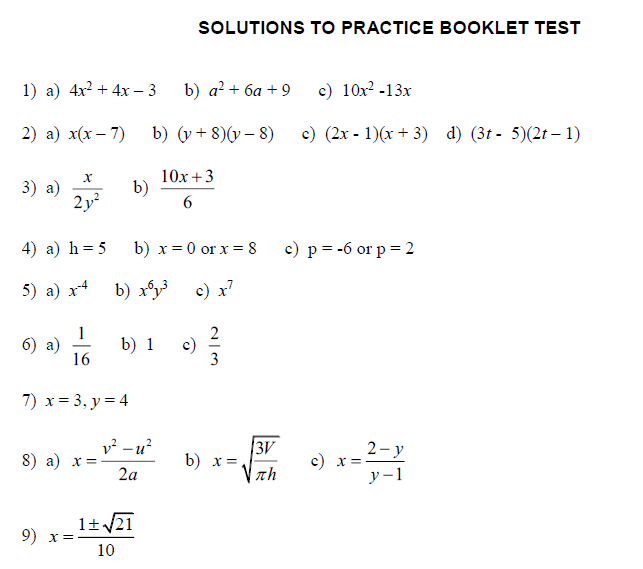 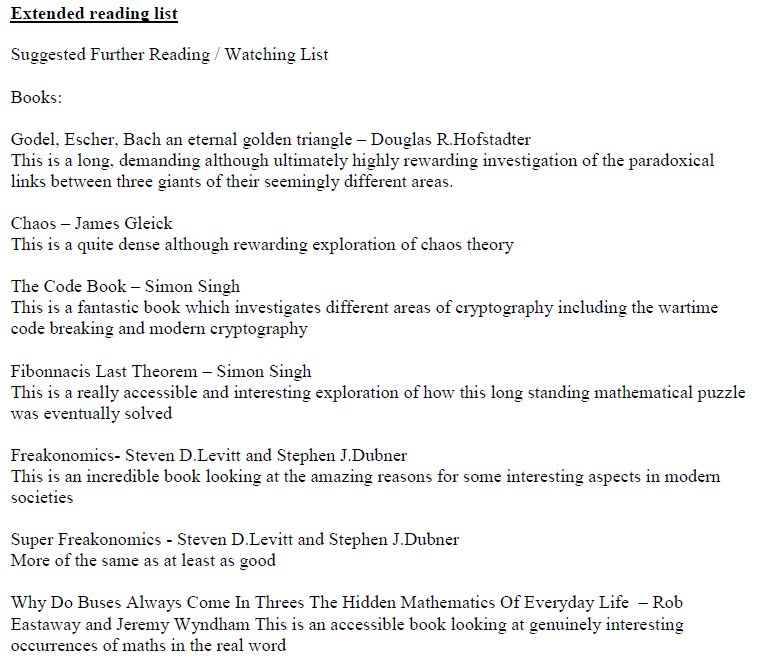 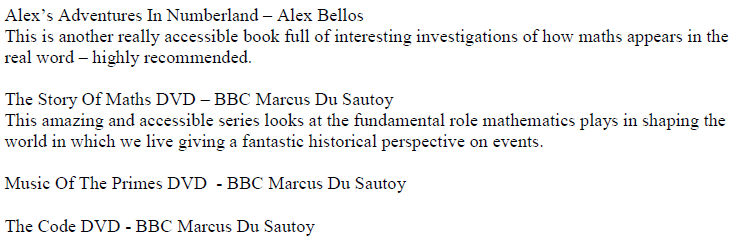 